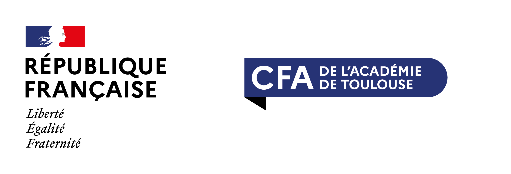 INFORMATION UTILES POUR SAISIE DES CONTRATS D’APPRENTISSAGE-MODULE CONTRAT(A COMPLETER AU FORMAT WORD)Afin de préparer pour vous le contrat d’apprentissage, nous avons besoin de : Nom et Prénom de l’apprenti-e : Lycée XXXXXXXXIntitulé Formation :Durée de la formation (1,2 ou 3 ans) : CADRE EMPLOYEURDénomination exacte de l’entreprise : Adresse : Téléphone :Mail (mentionner le mail du service ou personne qui suivra ce contrat) :Numéro SIRET : Code activité NAF :Convention collective applicable :Code IDCC : Nombre de salariés :Type d’Employeur TYPE Employeur (Inscrit registre du commerce (12) ou répertoire des métiers (11) ou association (15)…..) : CADRE MAITRE D’APPRENTISSAGENom et prénom  Date de naissance du ou des maîtres d’apprentissageCADRE APPRENTI : Nom et prénom :Date de naissance / lieu :Adresse complète :Téléphone :Mail : Numéro de sécurité sociale (NIR) : Situation année scolaire 2021-2022 :Dernier diplôme obtenu :Est-ce son premier contrat d’apprentissage ? :RQTH :Représentant légal pour apprenti mineur :Nom et prénom :Adresse complète :RQTH :CADRE LE CONTRAT Date de début du contrat : Date de fin du contrat : Nombre d’heures hebdo : Nom de la caisse de retraite complémentaire :Travail sur machines dangereuses : oui/non AUTRES Nom du responsable de l’entreprise et téléphone : Nom de votre OPCO : Si nous avons tous ces éléments nous pourrons vous établir le contrat et vous transmettre la convention financière. Vous n’aurez alors qu’à signer le tout et le déposer sur le site de votre OPCO.Cela permettra ainsi la prise en charge du coût de la formation et déclencher l’enregistrement du contrat et les aides exceptionnelles de l’état.Où retourner ce document ?A partir du 25 août 2022 :Kelly NEYIfas.ifap.heleneboucher@gmail.com05 34 45 24 09Dans tous les cas, merci de mettre le coordonnateur de l’apprentissage en copie :	Pierre FOURNIER	Pierre.fournier@moncfaa.fr	06 78 49 87 97